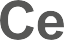 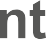 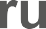 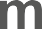 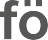 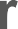 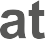 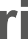 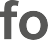 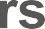 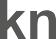 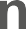 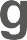 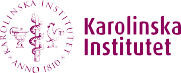 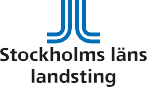 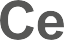 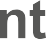 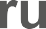 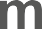 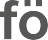 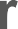 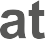 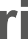 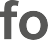 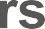 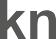 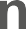 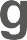 Ansökan om doktorandmånadSökandes namn och personnummerSökandes kontaktuppgifterInskriven vid (ange universitet)Aktuell anställning  (arbetsgivare och yrke)Forskargrupp inom Karolinska Institutet  HuvudhandledareBihandledareProjekttitelAntagen till forskarutbildning? (ange datum för registrering)Genomfört halvtidskontroll? (ange datum) Har du tidigare tilldelats doktorandmånad? (ange årtal)Ange totalt LADOK-aktivitetspoäng (vid tiden för denna ansokan)Sökandes publikationer (OBS endast de som publicerats i internationellt och efter peer-re-       view). Ange titel, författare, publikationsår och tidskrift för varje enskild artikelSökandes publikationer som ska ingå i avhandlingen. Ange titel, författare, publikationsår och tidskrift för varje enskild artikel.  Datum	                                                             Underskrift av sökande                                                                          Underskrift av HuvudhandledareDatum